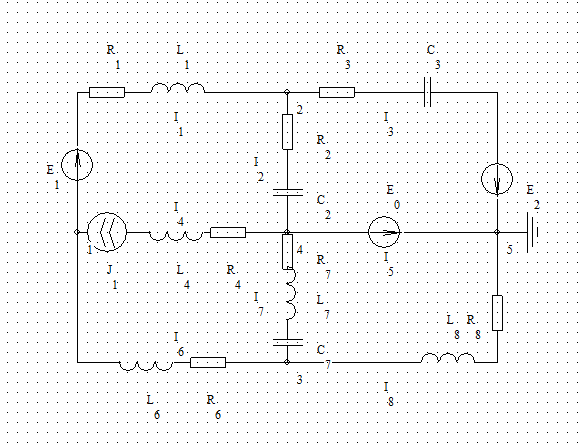 Исходные данныеветвьR, ОмL, ГнC, ФE,ВJ, Аa1.091630*10-34020282503530060-604112510-40535-5561060773421081445